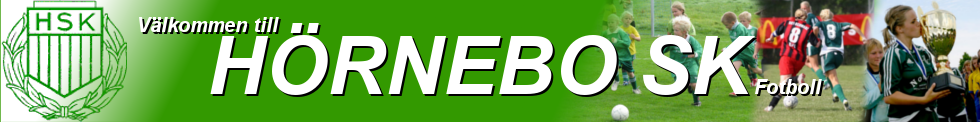 Sportgrupp Hörnebo SKSamtal med samtliga ledare mål, krav, resurser från ledarna till förening/från förening till ledareEnkäter med spelare från 12år vid slutet av säsongenEnskilda ledarsamtal vid slutet av säsongenLedarmöte vår/höstHjälpa lagen kontakta klubbar för ev nyförvärvKnyta kontakt med ev nya ledare, diskutera upplägg förslag på kontrakt.Hjälpa nya ledare/lag igångHjälpa till med poolspel, kickoff, avslutning